Monsour executive wellness center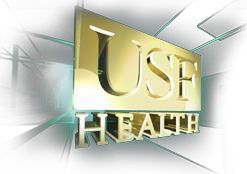 executive health client interval questionNaireDate: Name and Date of Birth:   Contact InformationSince your last visit has your address, phone number, email or occupation changed? If so, please list the new information below:Address:  _______________________                     Phone: ___________________ (cell)                  _______________________                                  ___________________ (home)                  _______________________                    Email: _________________________________
Employer:  		Work phone: Pharmacy:  	Pharmacy phone: Emergency Contact/Relationship: 			Phone: Please let us know your concerns & if you have had any health changes1.) How do you rate your overall health?       Excellent     	 Good        Fair      Poor

2.) Please state any concerns regarding your health: 3.) Please state any special testing you are interested in that you would like to discuss with your Executive Health Physician: 6.) Would you like STD Panel testing? (HIV, Gonorrhea, Syphilis, Chlamydia)       Yes  	No The Centers for Disease control and Prevention (cdc) recommends hiv testing for all adults under the age of 65.new or any changes to previous Medical History 1.) Allergies or drug reactions? Please specify the drug and the reaction (i.e. penicillin leads to rash and throat swelling: 
2.) Please list ALL medications along with the dose and how often you take it (please include over the counter, vitamins and herbal products):
3.) Since your last visit have you had any new surgeries?  Yes     No If yes, please list with the date: 4.) Sine your last visit have you had any new medical problems/conditions?  Yes     No If yes, please list:5.) Have you recently had a blood transfusion? If yes, when and why?Review of systems (Ros)- please check if any of these apply to you:Heart attack
 High blood pressure
 Chest pain
 Palpitations (rapid heartbeat)
 High Cholesterol
 Diabetes
 Stroke
 Seizure
 Headache
 Weight gain
 Weight loss
 Fever or chills
 Night sweats
 Eye pain
 Vision Problems
 Difficulty hearing
 Ringing in ears
 Chronic runny/stuffy nose
 Sinus problems
 Spells of unconsciousness
 Pain in legs while walking
 Swelling of ankles/legs
 History of blood clots in legs or lungs
 Joint stiffening or swelling
 Arthritis
 Thyroid disease
 Painful urination
 Frequent urination
If so, how often? 
 Blood in urine
 Kidney stones
 Shortness of breath while lying flat
 Shortness of breath with exertion
 Coughing up mucus
 Coughing up blood
 Wheezing
 Chronic bronchitis
 Asthma
 Emphysema/COPD
 Pneumonia
 Anemia (low blood count)
 Excessive bleeding or bruising
 Hemorrhoids
 Loss of appetite
 Abdominal pain
 Diarrhea
 Change in bowel habits
 Nausea/vomiting
 Constipation
 Esophageal reflux/heartburn
 Stomach ulcer/gastritis
 Yellow jaundice or liver disease
 Blood in stool
 Black/terry stool
 Gallbladder disease
 Depression
 Anxiety
 Previous mental illness
 Attempted suicide
 Sexually transmitted disease(s) 	
If yes, what type(s)? Men Only Discharge from penis				 Difficulty with urine stream
 Problems with erections			 Decrease in sexual drive/desire	Women only Vaginal discharge/infections			 Painful intercourse
 Abnormal vaginal bleeding			 Breast lump, pain or nipple discharge
 History of abnormal pap smears		Date of last menstrual period: 			
Age of first period: 		Age of menopause: 
Number of Pregnancies: 	Number of children: preventative healthcare 	Please list any new vaccines with the date that you have received since last visit. (ex: Tetanus, Pneumonia, Shingrix(shingles), Hepatitis A or B series.)any new health maintenance tests performed outside of last physical:
If more than 10 months and not completed within usf health, please bring your mammogram films & reports for a comparative study.
Approximate dates and outcomes:

Colonoscopy
Date: 		Outcome: 
Would you like help facilitating a colonoscopy within USF Health?   Yes	  No
Mammogram (Women only)
Date: 		Outcome: 

When was your last eye exam?  		Was it dilated? 

When was your last dental exam? 
Have you had an abnormal stress test?  		 Yes		  No
If yes, what kind? 				 Nuclear 	 Echo	 	 Treadmill
Can you walk fast on a treadmill for five minutes?	  Yes		  No
social history (Please list any changes):
Do you use tobacco products?   Yes	 	 No
If yes, which type?
  Cigarettes	  Cigars	 Pipe		 Chewing tobacco 	 Smokeless tobacco 
List frequency and length of use. 

Do you drink alcoholic beverages?   Yes	 	 No
If yes, list type and frequency. Do you use, or have you used marijuana, cocaine or other street drugs? 		  Yes	 	 No
If yes, please list type and frequency. 
How often do you wear your seat belt?	 Always	  Occasionally		  Never

Do you have firearms in your household?   Yes	 No          If yes, do you have trigger locks?    Yes    NoNutrition; fitness; and sleeping (please list any changes):1.) Do you eat a balanced diet? 		  Yes	 	 No2.) Any nutritional or diet changes since last visit? If so, please specify. 

3.) How many cups of coffee, tea, soda or other caffeinated products you drink daily. 4.) How much water do you typically had in a day. 

5.)  Any weight changes since last visit?    Yes       No6.) Any concerns with your weight?    Yes	 No7.) How many days per week do you exercise? List what type and for how long:8.) How many hours per night do you sleep, on average?9.) Any concerns with your sleeping? If yes, please list .  Yes	 NoGeneral Well being evaluationOver the past two weeks, how often have you been bothered by any of the following?1.) Little interest in doing things.
 None 	 Several days		 More than half the days 		 Nearly every day2.) Feeling down, depressed or hopeless.
 None 	 Several days		 More than half the days 		 Nearly every day3.) Feeling tired or having little energy.
 None 	 Several days		 More than half the days 		 Nearly every day4.) Poor appetite or overeating.
 None 	 Several days		 More than half the days 		 Nearly every day5.) Feeling bad about yourself, feeling that you are a failure or that you have let yourself or your family down.
 None 	 Several days		 More than half the days 		 Nearly every day6.) Trouble concentrating on things such as reading or watching television.
 None 	 Several days		 More than half the days 		 Nearly every day7.) Moving or speaking slowly so that others have noticed or the opposite, being fidgety or moving around more than normal.
 None 	 Several days		 More than half the days 		 Nearly every day8.) Being so restless that it is hard to sit still.
 None 	 Several days		 More than half the days 		 Nearly every day9.) Thoughts about hurting yourself in some way or that you would be better off dead.
 None 	 Several days		 More than half the days 		 Nearly every day10.) Feeling nervous, anxious or on edge.
 None 	 Several days		 More than half the days 		 Nearly every day11.) Not being able to control or stop worrying.
 None 	 Several days		 More than half the days 		 Nearly every day12.) Worrying too much about different things.
 None 	 Several days		 More than half the days 		 Nearly every day13.) Have trouble relaxing.
 None 	 Several days		 More than half the days 		 Nearly every day14.) Becoming easily annoyed or irritated.
 None 	 Several days		 More than half the days 		 Nearly every day15.) Feeling afraid as if something awful might happen.
 None 	 Several days		 More than half the days 		 Nearly every dayCompletionWho completed this form?    Self     Friend     Relative, please list relationship   Patient Signature: 		                 Date:	 Thank you for completing the executive client health questionnaire. 
It will help us provide you with a customized experience and better care.Please return this completed form at least two weeks prior to your executive physical appointment at the monsour executive wellness center fax: 813-905-8883 e-mail: executive@health.usf.eduI reviewed this patient’s health questionnaire. Executive Wellness Physician Signature: 		                   Date: 